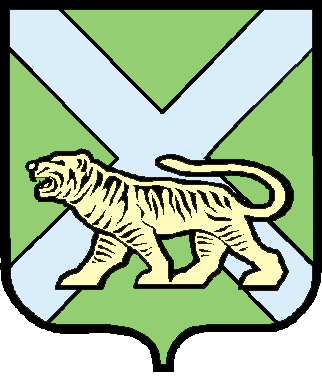 О внесении изменений в постановление департамента по тарифам Приморского края от 27 декабря 2011 года № 80/8 «Об установлении цен (тарифов) на электрическую энергию (мощность), поставляемую покупателям Лазовского муниципального района Приморского края на территориях, не объединенных в ценовые зоны оптового рынка, за исключением электрической энергии (мощности), поставляемой населению и приравненным к нему категориям потребителей, по договорам энергоснабжения филиалом «Партизанский» КГУП «Примтеплоэнерго»	В соответствии с Положением о департаменте по тарифам Приморского края, утвержденным постановлением Администрации Приморского края от               06 августа 2007 года № 214-па «О переименовании региональной энергетической комиссии Приморского края и об утверждении Положения о департаменте по тарифам Приморского края», в целях приведения нормативных правовых актов департамента по тарифам Приморского края в соответствии с действующим законодательством, департамент по тарифам Приморского краяПОСТАНОВЛЯЕТ:	1. Внести изменения в приложение (Цены (тарифы) на электрическую энергию (мощность), поставляемую покупателям Лазовского муниципального района Приморского края на территориях, не объединенных в ценовые зоны оптового рынка, за исключением электрической энергии (мощности), поставляемой населению и приравненным к нему категориям потребителей, по договорам энергоснабжения филиалом «Партизанский» КГУП «Примтеплоэнерго»)  к постановлению  департамента  по  тарифам  Приморского 2края от 27 декабря 2011 года № 80/8 «Об установлении цен (тарифов) на электрическую энергию (мощность), поставляемую покупателям Лазовского муниципального района Приморского края на территориях, не объединенных в ценовые зоны оптового рынка, за исключением электрической энергии (мощности), поставляемой населению и приравненным к нему категориям потребителей, по договорам энергоснабжения филиалом «Партизанский» КГУП «Примтеплоэнерго», изложив его в новой редакции (прилагается).2. Настоящее постановление вступает в силу с 01 апреля 2012 года.Директор департамента по тарифамПриморского края								Г.Н. НеваленныйПриложениек постановлению департамента по тарифамПриморского краяот 29 февраля 2012 года № 10/11Цены (тарифы) на электрическую энергию (мощность), поставляемую покупателям Лазовского муниципального района Приморского края на территориях, не объединенных в ценовые зоны оптового рынка, за исключением электрической энергии (мощности), поставляемой населению и приравненным к нему категориям потребителей, по договорам энергоснабжения филиалом «Партизанский» КГУП «Примтеплоэнерго»Директор департамента по тарифамПриморского края								Г.Н. НеваленныйДЕПАРТАМЕНТ ПО ТАРИФАМ ПРИМОРСКОГО КРАЯДЕПАРТАМЕНТ ПО ТАРИФАМ ПРИМОРСКОГО КРАЯДЕПАРТАМЕНТ ПО ТАРИФАМ ПРИМОРСКОГО КРАЯДЕПАРТАМЕНТ ПО ТАРИФАМ ПРИМОРСКОГО КРАЯПОСТАНОВЛЕНИЕПОСТАНОВЛЕНИЕПОСТАНОВЛЕНИЕПОСТАНОВЛЕНИЕ29 февраля 2012 годаг. Владивосток№ 10/11№ 
п/пПоказатель 
(группы потребителей с разбивкой тарифа по ставкам и дифференциацией 
по зонам суток)Единица измеренияДиапазоны напряженияДиапазоны напряженияДиапазоны напряженияДиапазоны напряжения№ 
п/пПоказатель 
(группы потребителей с разбивкой тарифа по ставкам и дифференциацией 
по зонам суток)Единица измеренияВНСН-IСН-IIНН12345671Прочие потребители (тарифы указываются без НДС)Прочие потребители (тарифы указываются без НДС)Прочие потребители (тарифы указываются без НДС)Прочие потребители (тарифы указываются без НДС)Прочие потребители (тарифы указываются без НДС)Прочие потребители (тарифы указываются без НДС)1.1Одноставочный тариф Одноставочный тариф Одноставочный тариф Одноставочный тариф Одноставочный тариф Одноставочный тариф 1.1.1средневзвешенная стоимость электроэнергии (мощности)руб./МВт·ч---14360,01.1.1удельная стоимость электроэнергии (мощности) оптового рынка руб./МВт·ч----1.1.2услуги по передаче единицы электрической энергии (мощности) руб./МВт·ч----инфраструктурные платежи руб./МВт·ч----1.1.3сбытовая надбавка гарантирующего поставщикаруб./МВт·ч----1.2Двухставочный тариф Двухставочный тариф Двухставочный тариф Двухставочный тариф Двухставочный тариф Двухставочный тариф 1.2.1средневзвешенная стоимость электроэнергии (мощности)XXXXX1.2.1ставка средневзвешенной стоимости единицы электрической расчетной мощности руб./МВт·мес.---2827624,291.2.1удельная стоимость мощности оптового рынкаруб./МВт·мес.----1.2.1ставка средневзвешенной стоимости единицы электроэнергии руб./МВт·ч---8187,051.2.1удельная стоимость электроэнергии оптового рынкаруб./МВт·ч----1.2.2услуги по передаче электрической энергии (мощности)XXXXX1.2.2единая ставка на содержание электрических сетейруб./МВт·мес.----1.2.2единая ставка на оплату технологического расхода (потерь) электроэнергиируб./МВт·ч----1.2.3инфраструктурные платежи руб./МВт·ч----1.2.4сбытовая надбавка гарантирующего поставщикаруб./МВт·ч----1.3Тарифы, дифференцированные по трем зонам сутокТарифы, дифференцированные по трем зонам сутокТарифы, дифференцированные по трем зонам сутокТарифы, дифференцированные по трем зонам сутокТарифы, дифференцированные по трем зонам сутокТарифы, дифференцированные по трем зонам суток1.3.1- ночная зонаруб./МВт·ч---8160,01.3.1.1средневзвешенная стоимость электроэнергии (мощности)руб./МВт·ч---8160,01.3.1.1удельная стоимость электроэнергии (мощности) оптового рынкаруб./МВт·ч----1.3.1.2услуги по передаче единицы электрической энергии (мощности) руб./МВт·ч----1.3.1.3инфраструктурные платежи руб./МВт·ч----1.3.1.4сбытовая надбавка гарантирующего поставщикаруб./МВт·ч----1.3.2- полупиковая зонаруб./МВт·ч---14360,01.3.2.1средневзвешенная стоимость электроэнергии (мощности)руб./МВт·ч---14360,01.3.2.1удельная стоимость электроэнергии (мощности) оптового рынкаруб./МВт·ч----1.3.2.2услуги по передаче единицы электрической энергии (мощности)руб./МВт·ч----1.3.2.3инфраструктурные платежи руб./МВт·ч----1.3.2.4сбытовая надбавка гарантирующего поставщикаруб./МВт·ч----1.3.3- пиковая зонаруб./МВт·ч---28280,01.3.3.1средневзвешенная стоимость электроэнергии (мощности)руб./МВт·ч---28280,01.3.3.1удельная стоимость электроэнергии (мощности) оптового рынка руб./МВт·ч----1.3.3.2услуги по передаче единицы электрической энергии (мощности)руб./МВт·ч----1.3.3.3инфраструктурные платежи руб./МВт·ч----1.3.3.4сбытовая надбавка гарантирующего поставщика руб./МВт·ч----1.4Тарифы, дифференцированные по двум зонам сутокТарифы, дифференцированные по двум зонам сутокТарифы, дифференцированные по двум зонам сутокТарифы, дифференцированные по двум зонам сутокТарифы, дифференцированные по двум зонам сутокТарифы, дифференцированные по двум зонам суток1.4.1- ночная зонаруб./МВт·ч---8160,01.4.1.1средневзвешенная стоимость электроэнергии (мощности)руб./МВт·ч---8160,01.4.1.1удельная стоимость электроэнергии (мощности) оптового рынка руб./МВт·ч----1.4.1.2услуги по передаче единицы электрической энергии (мощности)руб./МВт·ч----1.4.1.3инфраструктурные платежи руб./МВт·ч----1.4.1.4сбытовая надбавка гарантирующего поставщикаруб./МВт·ч----1.4.2- дневная зонаруб./МВт·ч---28280,01.4.2.1средневзвешенная стоимость электроэнергии (мощности)руб./МВт·ч---28280,01.4.2.1удельная стоимость электроэнергии (мощности) оптового рынкаруб./МВт·ч----1.4.2.2услуги по передаче единицы электрической энергии (мощности) руб./МВт·ч----1.4.2.3инфраструктурные платежи руб./МВт·ч----1.4.2.4сбытовая надбавка гарантирующего поставщикаруб./МВт·ч----